＜今日の振り返り＞♦『山椒魚』を読んでみて、感じたこと・考えたことを自由に書いてみよう。(箇条書き 可)　例) 〇ページのあの表現にはこんな意図が隠れているのではないか? / あそこの場面で山椒魚が取った行動が理解できない。/ この作品にはこんなメッセージが込められているのではないか?　　…などなど　　　岩屋にてP116L1~(表情)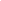 キーセンテンス「なんたる失策であることか！」「俺にもそれなりの考えがあるんだ」山椒魚のキーとなる考えや行動(山椒魚が、誰に、どの程度、どんな風に感じているのか)山椒魚がそのように考えた、行動した理由(周囲の状況や、言動から見える山椒魚の性格に着目しよう)小魚P118L7~(表情)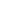 キーセンテンス「彼らを嘲笑してしまった」「なんという不自由千万なやつら」山椒魚のキーとなる考えや行動(山椒魚が、誰に、どの程度、どんな風に感じているのか)山椒魚がそのように考えた、行動した理由(周囲の状況や、言動から見える山椒魚の性格に着目しよう)小えびP119L10~(表情)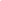 キーセンテンス「くったくしたり物思いにふけったりするやつはばかだよ」「どうして私だけが」山椒魚のキーとなる考えや行動(山椒魚が、誰に、どの程度、どんな風に感じているのか)山椒魚がそのように考えた、行動した理由(周囲の状況や、言動から見える山椒魚の性格に着目しよう)目を閉じたP122L2~(表情)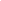 キーセンテンス「暗闇は際限もなく広がった深淵であった」「ああ寒いほど独りぽっちだ！」山椒魚のキーとなる考えや行動(山椒魚が、誰に、どの程度、どんな風に感じているのか)山椒魚がそのように考えた、行動した理由(周囲の状況や、言動から見える山椒魚の性格に着目しよう)　　　蛙P123L6~(表情)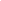 キーセンテンス「相手の動物を自分と同じ状態に置くことのできるのが痛快であった」「激しい口論を始めた」山椒魚や蛙のキーとなる考えや行動(誰に、どの程度、どんな風に感じているのか)山椒魚や蛙がそのように考えた、行動した理由(周囲の状況や、言動から見える性格に着目しよう)嘆息P125L4~(表情)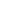 キーセンテンス「お互いに自分の嘆息が相手に聞こえないように注意していた」「上の方を見上げ、かつ友情を瞳に込めて」山椒魚や蛙のキーとなる考えや行動(誰に、どの程度、どんな風に感じているのか)山椒魚や蛙がそのように考えた、行動した理由(周囲の状況や、言動から見える性格に着目しよう)